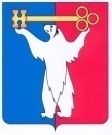 АДМИНИСТРАЦИЯ ГОРОДА НОРИЛЬСКАКРАСНОЯРСКОГО КРАЯПОСТАНОВЛЕНИЕ22.02.2023	г. Норильск	             № 61О внесении изменений в постановление Администрации города Норильска
от 12.02.2013 № 49В целях уточнения Перечня муниципальных услуг и иных услуг, предоставляемых в структурном подразделении краевого государственного бюджетного учреждения «Многофункциональный центр предоставления государственных и муниципальных услуг» в городе Норильске, ПОСТАНОВЛЯЮ:1. Внести в Перечень муниципальных услуг и иных услуг, предоставляемых в структурном подразделении краевого государственного бюджетного учреждения «Многофункциональный центр предоставления государственных и муниципальных услуг» в городе Норильск, утвержденный Постановлением Администрации города Норильска от 12.02.2013 № 49 (далее - Перечень), следующие изменения:1.1. В разделе 1 «В сфере имущественно-земельных отношений, строительства и регулирования предпринимательской деятельности» Перечня:1.1.1. Дополнить новыми пунктами 64, 65 следующего содержания:«».1.2. В разделе 3 «Услуги в сфере жилищно-коммунального хозяйства» Перечня:1.2.1. Пункт 2 изложить в следующей редакции:«».2. Опубликовать настоящее Постановление в газете «Заполярная правда» и разместить на официальном сайте муниципального образования город Норильск.Глава города Норильска	Д.В. Карасев64Согласование паспорта фасадов отдельно стоящих гаражей, типовых домиков отдыха, входных групп в нежилые помещения, расположенные в многоквартирных домах на территории муниципального образования город НорильскУправление по градостроительству и землепользованию Администрации города Норильска65Внесение изменений в разрешение на ввод объекта капитального строительства в эксплуатациюУправление по градостроительству и землепользованию Администрации города Норильска2Прием документов, а также выдача решений о переводе или об отказе в переводе жилого помещения в нежилое или нежилого помещения в жилое помещениеУправление по градостроительству и землепользованию Администрации города Норильска